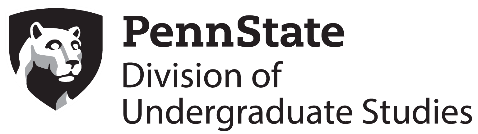  Starfish Security and Verification Form for 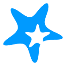 Student Calendar Manager RolePurposeAccess is granted in Starfish with the understanding that users need the requested role(s) to perform their assigned job at Penn State. Departments will be required to regularly review, verify, and update access.The Student Calendar Manager role is appropriate for CURRENT STUDENTS who provide front-desk/receptionist support for an office that uses Starfish to manage student appointments. This role allows the student worker to manage others’ Starfish calendars, while limiting their view of other student’s educational information.Step 1. 	To become a Starfish user, individuals must successfully complete the online FERPA Tutorial found on the Registrar’s website. If you have not already completed the tutorial, do so before submitting this form.Step 2. 	Once the user passes the FERPA exam, this form may be used to request access to the Student Calendar Role in Starfish for that individual.Semester during which you are a Student Calendar ManagerNote: The Peer Tutor role can only be assigned for a single semester, and a new request needs to be made each semester. THIS INFORMATION IS REQUIRED.□ Fall  □ Spring □ Summer   Year ______What is your campus?Abington Altoona Beaver Berks Brandywine DuBois Erie Fayette campusGreater Allegheny Harrisburg Hazleton Lehigh Valley Mont Alto New Kensington Schuylkill Shenango University Park Wilkes-Barre World CampusWorthington Scranton YorkShould you view your unit’s Starfish kiosk waiting room?A Starfish kiosk allows students to check in to see you if you are associated with your unit’s kiosk. Users associated with the kiosk can view the waiting room, pick students up from the waiting room, indicate that students have left, and edit meeting details. Users who meet with students and support staff should have access to your unit’s Starfish Kiosk waiting room.YesNoShould you be visible in your unit’s public-facing Starfish service?A public-facing Starfish Service makes an office and its members visible to students and other users. Starfish users are only searchable by students in Starfish if they are associated with a public-facing service.YesNoList all users whose Starfish calendar you will manage.THIS INFORMATION IS REQUIRED.Name				Access ID	     PSU ID_e.g. Jane Doe____________	_abc123______	     _999999999_________________________________	_____________	     ___________________________________________	_____________	     ___________________________________________	_____________	     ___________________________________________	_____________	     ___________________________________________	_____________	     ___________________ (add additional rows if needed)SignaturesObtain signatures from requestor, supervisor, and unit’s Access and Security Representative, scan, and send to smf2@psu.edu, OR surface mail to Scott Fotorny, 102B Wagner Building, University Park.Requestor information□ I affirm that I have read, understand, and will abide by University Administrative Policies AD-11,       AD-88, AD-95, and AD-96□ I agree that I have successfully completed the FERPA requirements□ By accepting a role in Starfish, I accept the responsibility to 1) protect the privacy of student records and 2) maintain standards of accurate and ethical record-keepingRequestor’s Name (printed) ___________________________________  Access ID (e.g., abc123) ___________ 		PSU ID (e.g., 999999999) ____________________College________________ Department ____________________ Job Title ___________________________Requestor Signature ___________________________________ 	Date______________Unit approvalsI affirm that this user needs access to the requested Starfish role to perform their assigned job at Penn State.Supervisor’s Name (printed) _____________________________   	Access ID (e.g., abc123) ___________Supervisor Signature____________________________________	Date______________ASR’s Name (printed) ___________________________________    	Access ID (e.g., abc123) ___________ASR Signature__________________________________________ 	Date______________